           FORMATO PARA LA FORMULACION DE PREGUNTAS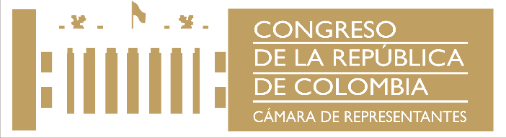 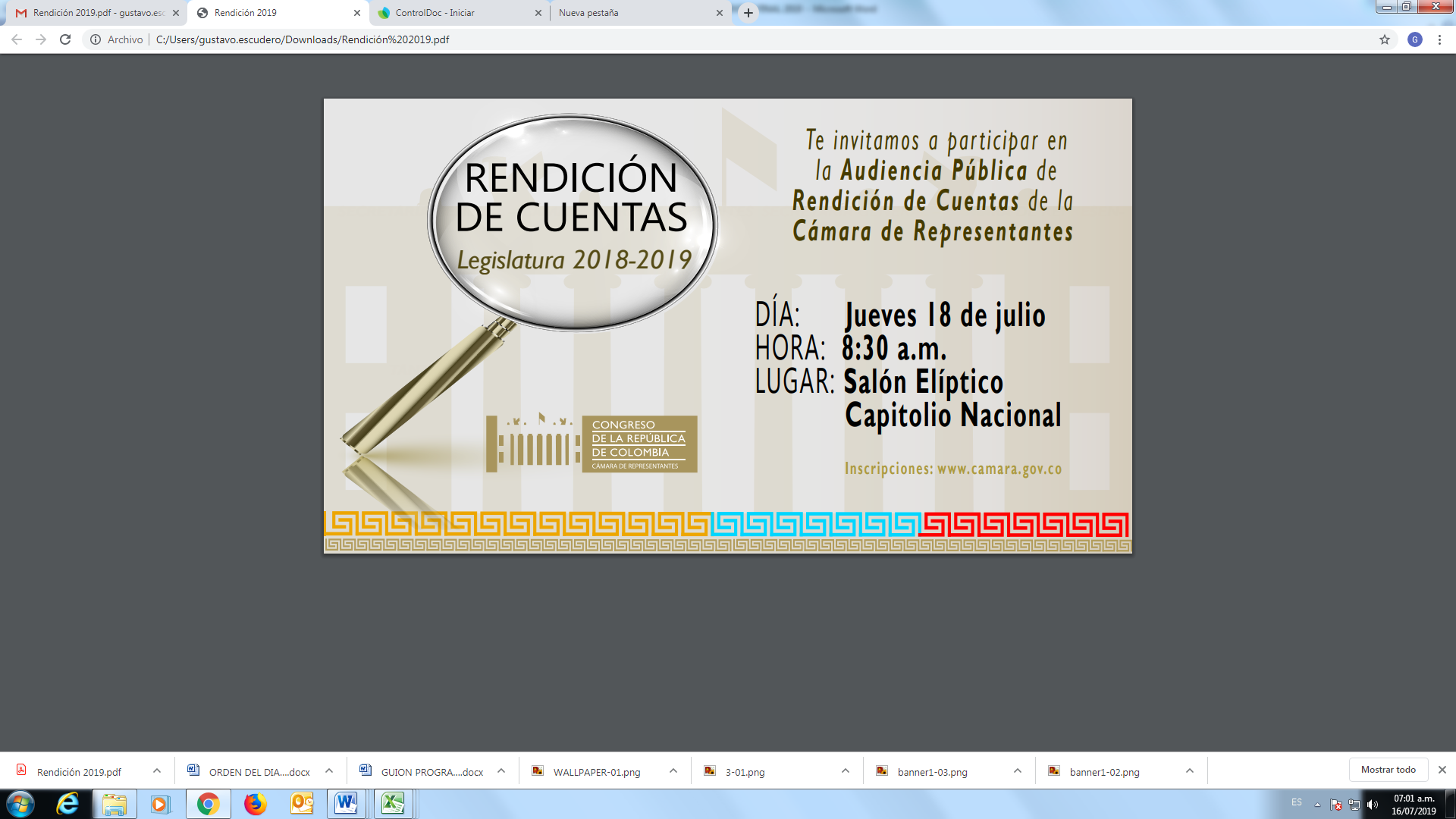     AUDIENCIA PÚBLICA DE RENDICION DE CUENTAS LUGAR: SALON ELIPTICO, CAPITOLIO NACIONALFECHA: JUEVES, 18 DE JULIO DE 2019NOMBRE: ___________________________________________________________ENTIDAD: ___________________________________________________________CORREO ELECTRONICO: ________________________________________________PREGUNTA: _____________________________________________________________________________________________________________________________________________________________________________________________________________________________NOTA: Si su pregunta no es resuelta en desarrollo de la Audiencia Pública será atendida conforme a nuestro procedimiento para la atención de requerimientos ciudadanos, para lo cual es necesario que registre el correo electrónico.º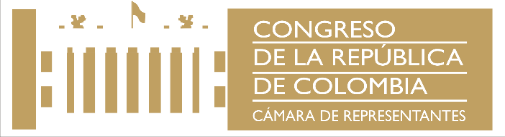 	         FORMATO PARA LA FORMULACION DE PREGUNTASAUDIENCIA PÚBLICA DE RENDICION DE CUENTASLUGAR: SALON ELIPTICO, CAPITOLIO NACIONALFECHA: JUEVES, 18 DE JULIO DE 2019NOMBRE: ___________________________________________________________ENTIDAD: ___________________________________________________________CORREO ELECTRONICO: ________________________________________________PREGUNTA: ______________________________________________________________________________________________________________________________________________________________________________________________________________________________NOTA: Si su pregunta no es resuelta en desarrollo de la Audiencia Pública será atendida conforme a nuestro procedimiento para la atención de requerimientos ciudadanos, para lo cual es necesario que registre el correo electrónico. 